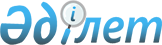 Вопросы Комитета по оборонной промышленности при Министерстве промышленности и торговли Республики Казахстан
					
			Утративший силу
			
			
		
					Постановление Правительства Республики Казахстан от 7 марта 1996 г. N 285. Утратило силу - постановлением Правительства РК от 20 мая 1997 г. N 851 ~P970851.



          В целях реализации Указа Президента Республики Казахстан от 16
января 1996 г. N 2774  
 U962774_ 
  "Об образовании Комитета по оборонной
промышленности при Министерстве промышленности и торговли Республики
Казахстан" Правительство Республики Казахстан постановляет:




          1. Установить, что Комитет по оборонной промышленности при
Министерстве промышленности и торговли Республики Казахстан
(далее - Комоборонпром) является межотраслевым ведомством и
полномочным органом по обеспечению функций государственного
регулирования и координации деятельности хозяйствующих субъектов,
участвующих в разработке и производстве специальной продукции
оборонного и двойного применения для нужд Вооруженных Сил, других
войск и воинских формирований Республики Казахстан, автономно
осуществляет специальные исполнительные и контрольно-надзорные
функции, а также руководство оборонной промышленностью республики.




          2. Считать Комоборонпром:




          правопреемником Комитета по оборонной промышленности при
Кабинете Министров Республики Казахстан по финансовым, имущественным
и функциональным вопросам;




          рабочим органом Правительственной комиссии по ликвидации
стратегических наступательных вооружений на территории Республики
Казахстан согласно постановлению Кабинета Министров Республики
Казахстан от 25 сентября 1995 г. N 1280  
 P951280_ 
  "Об утверждении
Положения о Правительственной комиссии по ликвидации стратегических
наступательных вооружений на территории Республики Казахстан";




          исполнительным органом Государственной комиссии Республики
Казахстан по экспортному контролю военно-технических средств и
продукции двойного применения согласно постановлению Кабинета
Министров Республики Казахстан от 24 марта 1995 г. N 338  
 P950338_ 
 
"О мерах по дальнейшему развитию системы экспортного контроля в
Республике Казахстан".




          3. Возложить на Комоборонпром следующие основные задачи:




          осуществление государственной политики в области разработки и
производства вооружения и военной техники, продукции двойного
применения;




          разработку и проведение промышленной политики в области
конверсии оборонных предприятий;




          участие в формировании государственного оборонного заказа на
закупку и поставку продукции оборонного комплекса в соответствии с
межгосударственными соглашениями;




          участие в выполнении мобилизационных планов и заданий по
созданию, развитию и сохранению мобилизационных мощностей в
оборонной промышленности;




          установление научно-технических, производственных,
кооперированных связей по военно-техническому сотрудничеству с
зарубежными ведомствами, компаниями, предприятиями;




          участие в пределах своей компетенции в реализации международных
договоров, соглашений и обязательств по нераспространению оружия
массового уничтожения, а также по ограничению, сокращению
производства и ликвидации вооружений и военной техники;




          участие в экспортно-импортном контроле производства, реализации
и закупки вооружения и военной техники.




          4. Предоставить Комоборонпрому в пределах его компетенции право
принятия решений и контроля за ходом их выполнения всеми
центральными и местными исполнительными органами, а также
хозяйствующими субъектами.




          5. Министерству промышленности и торговли Республики Казахстан
в месячный срок внести в Правительство Республики Казахстан проект
Положения о Комитете по оборонной промышленности при Министерстве
промышленности и торговли Республики Казахстан.




          6. Утвердить структуру аппарата Комоборонпрома согласно
приложению.




          7. Установить предельную штатную численность работников
аппарата Комоборонпрома в количестве 32 единиц (без персонала по
охране и обслуживанию здания).




          8. Установить, что должность Председателя Комоборонпрома и его
заместителей приравнивается к соответствующим должностям министерств
Республики Казахстан по медицинскому и транспортному обслуживанию.




          9. Разрешить Комоборонпрому иметь двух заместителей
Председателя, в том числе одного первого.




          10. Предоставить право Председателю Комоборонпрома утверждать
штатное расписание в пределах утвержденных структуры, численности и
фонда оплаты труда.




          11. Финансирование расходов на содержание аппарата
Комоборонпрома осуществлять за счет ассигнований на содержание
органов государственного управления, предусмотренных республиканским
бюджетом Республики Казахстан.




          12. Установить для аппарата Комоборонпрома лимит служебных
легковых автомобилей в количестве трех единиц.




          13. Разрешить Комоборонпрому образовать координационный совет
(рекомендательно-совещательный орган) в составе Председателя
Комоборонпрома (председатель совета), его заместителей, руководящих
работников Комоборонпрома, представителей министерств,
государственных комитетов и иных центральных исполнительных органов,
а также руководителей предприятий оборонного комплекса.




          14. Министерству финансов Республики Казахстан предусмотреть
ассигнования на содержание аппарата Комоборонпрома.




          15. Министерству промышленности и торговли Республики Казахстан
в двухмесячный срок внести в Правительство Республики Казахстан
предложение о перечне предприятий и организаций, передаваемых в
ведение Комоборонпрому из оборонно-промышленного комплекса
республики, предусмотрев необходимую корректировку сети и состава
национальных акционерных компаний.




          16. Разместить Комоборонпром на 6 и 7 этажах здания
Государственного института технико-экономических исследований и
проектирования железнодорожного транспорта Казахстана
(Казгипрожелдортранс) с учетом соблюдения режима секретности по
адресу: г. Алматы, ул. Пушкина, 2.




          17. Комоборонпром является юридическим лицом, имеет текущий
счет в банке, печать с изображением Государственного герба
Республики Казахстан и со своим наименованием на казахском и русском
языках, фирменные бланки.





     Премьер-Министр
   Республики Казахстан

                                            Приложение



                                  к постановлению Правительства
                                      Республики Казахстан
                                    от 7 марта 1996 г. N 285











                                                  С Т Р У К Т У Р А




                      аппарата Комитета по оборонной промышленности




                          при Министерстве промышленности и торговли




                                                Республики Казахстан








          Руководство




          Отдел оборонного заказа, промышленной утилизации обычных
вооружений и ликвидации шахтных пусковых установок




          Отдел мобилизационных мощностей и резервов, анализа
промышленного производства и комплексных планов реформирования
предприятий оборонной промышленности




          Отдел конверсионных программ и развития производства




          Отдел международного военно-технического сотрудничества,
экспортно-импортных поставок продукции военного назначения




          Отдел научно-технических программ, разработок вооружений и
военной техники, взрывчатых веществ




          Финансово-хозяйственный отдел









					© 2012. РГП на ПХВ «Институт законодательства и правовой информации Республики Казахстан» Министерства юстиции Республики Казахстан
				